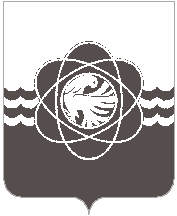 11 сессии пятого созываот 10.04.2020  № 86О принятии в муниципальнуюсобственность объектов движимого имуществаВ соответствии со статьей 26 Устава муниципального образования «город Десногорск» Смоленской области, п. 2.3 Положения о порядке владения, пользования и распоряжения муниципальным имуществом муниципального образования «город Десногорск» Смоленской области, утверждённым решением Десногорского городского Совета от 24.04.2012 № 620, рассмотрев обращение Администрации муниципального образования «город Десногорск» Смоленской области  от 17.03.2020 № 2723,  учитывая рекомендации постоянной депутатской комиссии планово-бюджетной,  по налогам, финансам и инвестиционной деятельности, Десногорский городской СоветРЕШИЛ:1. Принять от муниципального бюджетного учреждения «Центр культуры и молодёжной политики» муниципального образования «город Десногорска» Смоленской области в собственность муниципального образования «город Десногорск» Смоленской области объекты движимого имущества, полученные за счет внебюджетных средств, согласно приложению.2. Настоящее решение опубликовать в газете «Десна».                                                                                                                      Приложение                                                                                                                       к решению Десногорского                                                                                                                      городского Совета                                                                                                           от 10.04.2020  № 86П Е Р Е Ч Е Н Ьобъектов движимого имущества передаваемых в муниципальную собственность из муниципального бюджетного учреждения «Центр культуры и молодёжной политики» муниципального образования «город Десногорска» Смоленской областиПредседатель Десногорского городского Совета                   А.А. ТерлецкийГлава муниципального образования «город Десногорск» Смоленской областиА.Н. Шубин№Наименование объекта (предмета)Инвентар. номерКол-во шт.Цена1Модуль 8 (рампа)000000000000000005881547420-002Информационный стенд 1,0*0,08*1,800000000000000000669115486-003Тренажёр для ног 087,*0,87*0,8400000000000000000668129068-004Тренажёр для отработки координации 1,9*0,38*0,5400000000000000000667143506-005Модуль 4 (модуль памп-трека) 1,35*1,34*1,28  №100000000000000000666142500-006Модуль 4 (модуль памп-трека) 1,35*1,34*1,28  №200000000000000000665142500-007Модуль 4 (модуль памп-трека) 1,35*1,34*1,28  №300000000000000000664142500-008Модуль 4 (модуль памп-трека) 1,35*1,34*1,28  №400000000000000000663142500-009Модуль 4 (модуль памп-трека) 1,35*1,34*1,28  №500000000000000000662142500-0010Модуль 4 (модуль памп-трека) 1,35*1,34*1,28  №600000000000000000661142500-0011Модуль 4 (модуль памп-трека) 1,35*1,34*1,28  №700000000000000000660142500-0012Модуль 4 (модуль памп-трека) 1,35*1,34*1,28  №800000000000000000659142500-0013Модуль 4 (модуль памп-трека) 1,35*1,34*1,28  №900000000000000000658142500-0014Модуль 4 (модуль памп-трека) 1,35*1,34*1,28  №1000000000000000000657142500-0015Модуль 4 (модуль памп-трека) 1,35*1,34*1,28  №1100000000000000000656142500-0016Модуль 4 (модуль памп-трека) 1,35*1,34*1,28  №1200000000000000000655142500-0017Модуль 2 (модуль памп-трека) 0,89*0,17*0,8 №100000000000000000654142500-0018Модуль 2 (модуль памп-трека) 0,89*0,17*0,8 №200000000000000000653142500-0019Модуль 2 (модуль памп-трека) 0,89*0,17*0,8 №300000000000000000652142500-0020Модуль 2 (модуль памп-трека) 0,89*0,17*0,8 №400000000000000000651142500-0021Модуль 2 (модуль памп-трека) 0,89*0,17*0,8 №500000000000000000650142500-0022Модуль 2 (модуль памп-трека) 0,89*0,17*0,8 №600000000000000000649142500-0023Модуль 2 (модуль памп-трека) 0,89*0,17*0,8 №700000000000000000648142500-0024Модуль 2 (модуль памп-трека) 0,89*0,17*0,8 №800000000000000000647142500-0025Модуль 2 (модуль памп-трека) 0,89*0,17*0,8 №900000000000000000646142500-0026Модуль 2 (модуль памп-трека) 0,89*0,17*0,8 №1000000000000000000645142500-0027Модуль 2 (модуль памп-трека) 0,89*0,17*0,8 №1100000000000000000644142500-0028Модуль 2 (модуль памп-трека) 0,89*0,17*0,8 №1200000000000000000643142500-0029Модуль 1 (модуль памп-трека) 2,0*1,17*0,47 №100000000000000000642122000-0030Модуль 1 (модуль памп-трека) 2,0*1,17*0,47 №200000000000000000641122000-0031Модуль 1 (модуль памп-трека) 2,0*1,17*0,47 №300000000000000000640122000-0032Модуль 1 (модуль памп-трека) 2,0*1,17*0,47 №400000000000000000639122000-0033Модуль 1 (модуль памп-трека) 2,0*1,17*0,47 №500000000000000000638122000-0034Модуль 1 (модуль памп-трека) 2,0*1,17*0,47 №600000000000000000637122000-0035Модуль 1 (модуль памп-трека) 2,0*1,17*0,47 №700000000000000000636122000-0036Модуль 1 (модуль памп-трека) 2,0*1,17*0,47 №800000000000000000635122000-0037Модуль 1 (модуль памп-трека) 2,0*1,17*0,47 №900000000000000000634122000-0038Модуль 1 (модуль памп-трека) 2,0*1,17*0,47 №1000000000000000000633122000-0039Модуль 1 (модуль памп-трека) 2,0*1,17*0,47 №1100000000000000000632122000-0040Модуль 1 (модуль памп-трека) 2,0*1,17*0,47 №1200000000000000000631122000-0041Модуль 1 (модуль памп-трека) 2,0*1,17*0,47 №1300000000000000000630122000-0042Модуль 1 (модуль памп-трека) 2,0*1,17*0,47 №1400000000000000000629122000-0043Модуль 1 (модуль памп-трека) 2,0*1,17*0,47 №1500000000000000000628122000-0044Модуль 1 (модуль памп-трека) 2,0*1,17*0,47 №1600000000000000000627122000-0045Модуль 1 (модуль памп-трека) 2,0*1,17*0,47 №1700000000000000000626122000-0046Модуль 1 (модуль памп-трека) 2,0*1,17*0,47 №1800000000000000000625122000-0047Модуль 1 (модуль памп-трека) 2,0*1,17*0,47 №1900000000000000000624122000-0048Модуль 1 (модуль памп-трека) 2,0*1,17*0,47 №2000000000000000000623122000-0049Модуль 1 (модуль памп-трека) 2,0*1,17*0,47 №2100000000000000000622122000-0050Модуль 1 (модуль памп-трека) 2,0*1,17*0,47 №2200000000000000000621122000-0051Модуль 3 (модуль памп-трека) 1,5*0,89*1,15 №100000000000000000620115937-0052Модуль 3 (модуль памп-трека) 1,5*0,89*1,15 №200000000000000000619115937-0053Модуль 3 (модуль памп-трека) 1,5*0,89*1,15 №300000000000000000618115937-0054Модуль 3 (модуль памп-трека) 1,5*0,89*1,15 №400000000000000000617115937-0055Модуль 3 (модуль памп-трека) 1,5*0,89*1,15 №500000000000000000616115937-0056Модуль 3 (модуль памп-трека) 1,5*0,89*1,15 №600000000000000000615115937-0057Модуль 3 (модуль памп-трека) 1,5*0,89*1,15 №700000000000000000614115937-0058Модуль 3 (модуль памп-трека) 1,5*0,89*1,15 №800000000000000000613115937-0059Модуль 3 (модуль памп-трека) 1,5*0,89*1,15 №900000000000000000612115937-0060Модуль 3 (модуль памп-трека) 1,5*0,89*1,15 №1000000000000000000611115937-0061Модуль 3 (модуль памп-трека) 1,5*0,89*1,15 №1100000000000000000610115937-0062Модуль 3 (модуль памп-трека) 1,5*0,89*1,15 №1200000000000000000589115937-0063Модуль 3 (модуль памп-трека) 1,5*0,89*1,15 №1300000000000000000609115937-0064Модуль 3 (модуль памп-трека) 1,5*0,89*1,15 №1400000000000000000608115937-0065Модуль 3 (модуль памп-трека) 1,5*0,89*1,15 №1500000000000000000607115937-0066Модуль 3 (модуль памп-трека) 1,5*0,89*1,15 №1600000000000000000606115937-0067Модуль 3 (модуль памп-трека) 1,5*0,89*1,15 №1700000000000000000605115937-0068Модуль 3 (модуль памп-трека) 1,5*0,89*1,15 №1800000000000000000604115937-0069Модуль 3 (модуль памп-трека) 1,5*0,89*1,15 №1900000000000000000603115937-0070Модуль 3 (модуль памп-трека) 1,5*0,89*1,15 №2000000000000000000602115937-0071Модуль 3 (модуль памп-трека) 1,5*0,89*1,15 №2100000000000000000601115937-0072Модуль 3 (модуль памп-трека) 1,5*0,89*1,15 №2200000000000000000600115937-0073Модуль 3 (модуль памп-трека) 1,5*0,89*1,15 №2300000000000000000599115937-0074Модуль 3 (модуль памп-трека) 1,5*0,89*1,15 №2400000000000000000598115937-0075Модуль 3 (модуль памп-трека) 1,5*0,89*1,15 №2500000000000000000597115937-0076Модуль 3 (модуль памп-трека) 1,5*0,89*1,15 №2600000000000000000596115937-0077Модуль 3 (модуль памп-трека) 1,5*0,89*1,15 №2700000000000000000595115937-0078Модуль 3 (модуль памп-трека) 1,5*0,89*1,15 №2800000000000000000594115937-0079Модуль 3 (модуль памп-трека) 1,5*0,89*1,15 №2900000000000000000592115937-0080Модуль 3 (модуль памп-трека) 1,5*0,89*1,15 №3000000000000000000593115937-0081Модуль 3 (модуль памп-трека) 1,5*0,89*1,15 №3100000000000000000591115937-0082Модуль 3 (модуль памп-трека) 1,5*0,89*1,15 №3200000000000000000590115937-0083Опора уличного освещения3125 283-60ИтогоИтого2 774 747,60